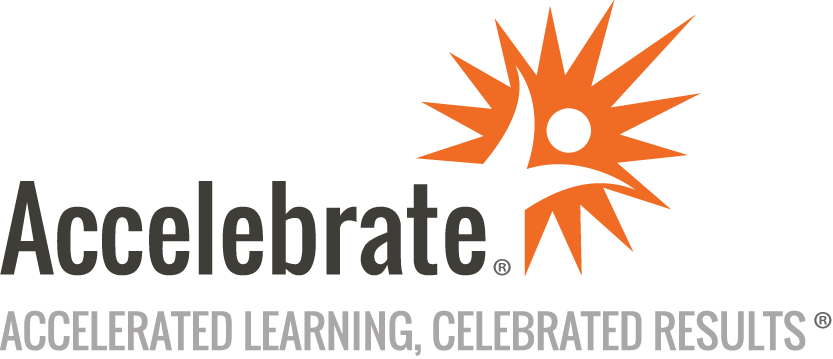 Web APIs with Rust and ActixWebCourse Number: RUST-118
Duration: 3 daysOverviewThis advanced Rust training course teaches attendees how to build REST APIs with Rust and ActixWeb. Participants learn how to create routes, handlers, and extractors and how to connect to a database and perform CRUD operations.PrerequisitesThis Rust course assumes prior experience with Rust. Experience with the SQL language and PostgreSQL or SQL Server is beneficial, but not required.MaterialsAll students receive comprehensive courseware covering all topics in the course. Courseware is distributed via GitHub through documentation and extensive code samples. Students practice the topics covered through hands-on lab exercises.Software Needed on Each Student PCA free, personal GitHub account to access the coursewarePermission to install Rust and Visual Studio Code on their computersPermission to install Rust Crates and Visual Studio ExtensionsIf students cannot configure a local environment, a cloud-based environment can be provided.ObjectivesUnderstand the principles of building a REST APICreate web APIs with Rust and ActixConnect a REST API to a database (PostgreSQL or SQL Server)Configure routesExplore extractors, handlers, and middlewarePublish and host a REST APIOutlineIntroductionREST Overview What is REST?What is a REST API?What is a REST Client?HTTP Methods and Resource OperationsURLs, Query Strings, and Path ParametersHTTP Status CodesHTTP Headers and BodyCURL and PostmanWeb APIs with Actix What is a Web API?What is Actix?How does it compare to Express, Flask, and ASP.NET MVC?Create an Actix ProjectRun and Debug Actix Applications with VS CodeRouting What is Routing?Map HTTP Routes to Rust FunctionsRoute ParametersWire up Routes in an ActixWeb ApplicationExtractors What is an Extractor?Path ExtractorQuery String ExtractorJSON ExtractorURL-Encoded Form ExtractorOther ExtractorsCustom ExtractorsRequest Handlers What is a Request Handler?Stages of Handling a RequestResponder TraitRespond with a Custom TypeStreaming Response BodyDifferent Response TypesMiddleware What is Middleware?Request/Response PipelineLoggingUser SessionsError HandlingCustom MiddlewareStatic FilesDatabase Programming What is a Database?Connect to a DatabaseQuery data from the databaseModify data in the databaseTesting Integration TestingStream Response TestingUnit Testing ExtractorsUnit Testing MiddlewareUnit Testing RespondersDeploymentBuild a Release VersionPublic the Release VersionHosting ConsiderationsDockerize the ApplicationConclusion